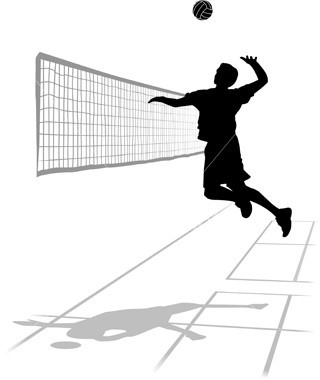 Datum: 27, 28, 29 & 30 DecemberTijd: Wordt nog bekend gemaaktFinale: 4 Januari 2020Locatie: ’t Asterloo Leeftijd: Vanaf 15 jaarKosten: €20,00 per teamAanmelden tot uiterlijk: 6 decemberOpgeven via: ac.revoc@gmail.comExtra speelavond: 2 januari 2020Er spelen maximaal 5 teams per avond. Er is een extra speelavond beschikbaar, mits wij deze avond kunnen vullen met 5 teams. Lukt dit niet dan doen wij de laatst opgegeven teams tijdig bericht.                     De activiteitencommissie 